PAUZUJE – ORLIK OZIMEKPAUZA Grunt Opole i Morawiec TeamPAUZA Marbet OpolePauza Melon TeamPAUZA AZS PMWSZPAUZA - MedycyPAUZA – CRUZ DE MALTAPAUZA – Opolskie ŻubryPAUZA – Sun Marino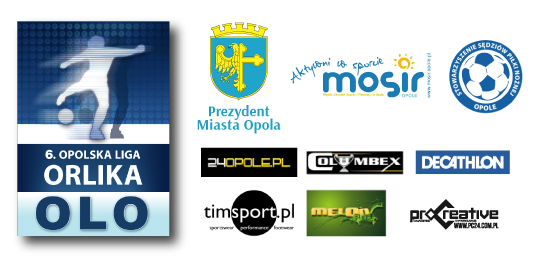 20.09.2015r.GRUPA A – ORLIK UL.CZAPLAKA20.09.2015r.GRUPA A – ORLIK UL.CZAPLAKA20.09.2015r.GRUPA A – ORLIK UL.CZAPLAKA20.09.2015r.GRUPA A – ORLIK UL.CZAPLAKAI/110:30MARBET OPOLE	:OPOLSKIE ŻUBRY211:05CRUZ DE MALTA:AZS PMWSZ311:40MEDYCY:MELON TEAM412:15SUN MARINO	:GRUNT OPOLE27.09.2015r.GRUPA A i B – ORLIK UL.BIELSKA27.09.2015r.GRUPA A i B – ORLIK UL.BIELSKA27.09.2015r.GRUPA A i B – ORLIK UL.BIELSKA27.09.2015r.GRUPA A i B – ORLIK UL.BIELSKAII/510:30Melon Team:Sun Marino511:05Bajer Team:Calcio611:40AZS PMWSZ:Medycy612:15  The Zigers	:Reset Team712:50Opolskie Żubry:Cruz de Malta713:25Mortal Kombat:Stara Gwardia814:00Orlik Ozimek:Marbet Opole814:35Crempa Team:Hamburg04.10.2015r.GRUPA A – ORLIK UL.CZAPLAKA04.10.2015r.GRUPA A – ORLIK UL.CZAPLAKA04.10.2015r.GRUPA A – ORLIK UL.CZAPLAKA04.10.2015r.GRUPA A – ORLIK UL.CZAPLAKAIII/910:30Cruz de Malta:Orlik Ozimek1011:05Medycy:Opolskie Żubry1111:40Sun Marino:AZS PMWSZ1212:15Grunt Opole:Melon Team11.10.2015r.GRUPA A – ORLIK UL.CZAPLAKA11.10.2015r.GRUPA A – ORLIK UL.CZAPLAKA11.10.2015r.GRUPA A – ORLIK UL.CZAPLAKA11.10.2015r.GRUPA A – ORLIK UL.CZAPLAKAIV/1310:30AZS PMWSZ:Grunt Opole1411:05Opolskie Żubry:Sun Marino1511:40Orlik Ozimek:Medycy1612:15Marbet Opole:Cruz de Malta18.10.2015r.GRUPA A – ORLIK UL.CZAPLAKA18.10.2015r.GRUPA A – ORLIK UL.CZAPLAKA18.10.2015r.GRUPA A – ORLIK UL.CZAPLAKA18.10.2015r.GRUPA A – ORLIK UL.CZAPLAKAV/1710:30Opolskie Żubry:Melon Team1811:05Orlik Ozimek:Grunt Opole1911:40Marbet Opole:Sun Marino2012:15Cruz de Malta	:Medycy25.10.2015r.GRUPA A – ORLIK UL.CZAPLAKA25.10.2015r.GRUPA A – ORLIK UL.CZAPLAKA25.10.2015r.GRUPA A – ORLIK UL.CZAPLAKA25.10.2015r.GRUPA A – ORLIK UL.CZAPLAKAVI/2110:30Sun Marino:Cruz de Malta2211:05Grunt Opole:Marbet Opole2311:40Melon Team:Orlik Ozimek2412:15AZS PMWSZ:Opolskie Żubry08.11.2015r.GRUPA A – ORLIK UL.CZAPLAKA08.11.2015r.GRUPA A – ORLIK UL.CZAPLAKA08.11.2015r.GRUPA A – ORLIK UL.CZAPLAKA08.11.2015r.GRUPA A – ORLIK UL.CZAPLAKAVII/2510:30Sun Marino :Orlik Ozimek2611:05Medycy :Marbet Opole2711:40Melon Team:AZS PMWSZ2812:15Grunt Opole:Opolskie Żubry15.11.2015r.GRUPA A – ORLIK UL.CZAPLAKA15.11.2015r.GRUPA A – ORLIK UL.CZAPLAKA15.11.2015r.GRUPA A – ORLIK UL.CZAPLAKA15.11.2015r.GRUPA A – ORLIK UL.CZAPLAKAVIII/2910:30Orlik Ozimek:AZS PMWSZ3011:05Marbet Opole:Melon Team3111:40Cruz de Malta:Grunt Opole3212:15Medycy :Sun Marino22.11.2015r.GRUPA A – ORLIK UL.CZAPLAKA22.11.2015r.GRUPA A – ORLIK UL.CZAPLAKA22.11.2015r.GRUPA A – ORLIK UL.CZAPLAKA22.11.2015r.GRUPA A – ORLIK UL.CZAPLAKAIX/3310:30Grunt Opole :Medycy3411:05Melon Team:Cruz de Malta3511:40AZS PMWSZ:Marbet Opole3612:15 Opolskie Żubry:Orlik Ozimek